Facultat de Medicina i Odontologia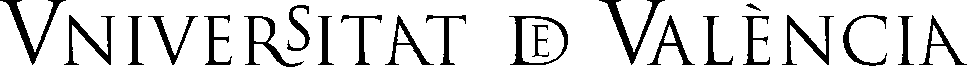 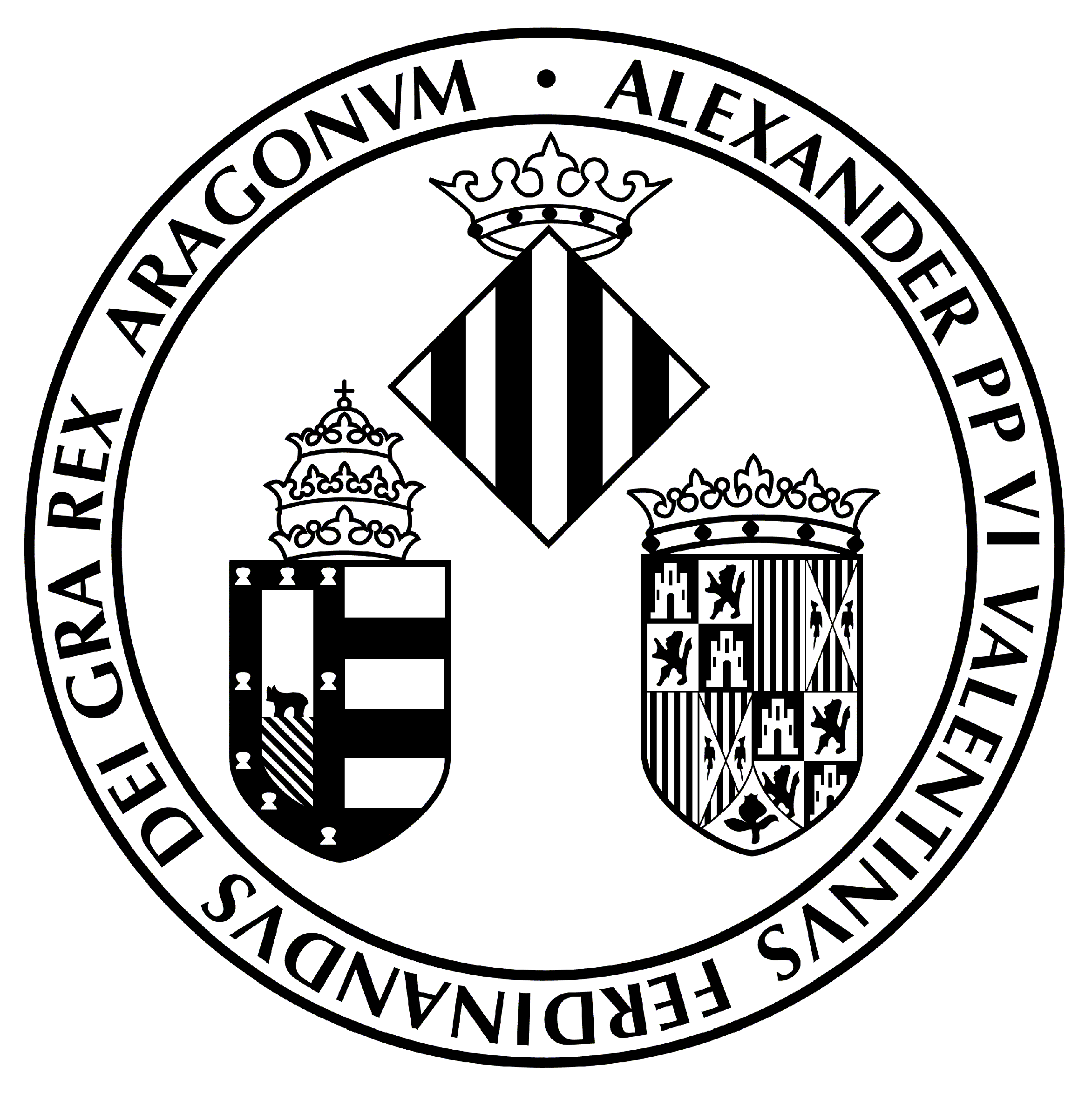 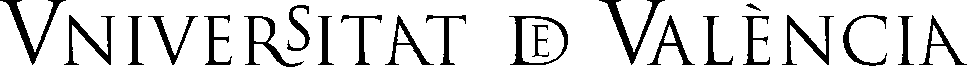 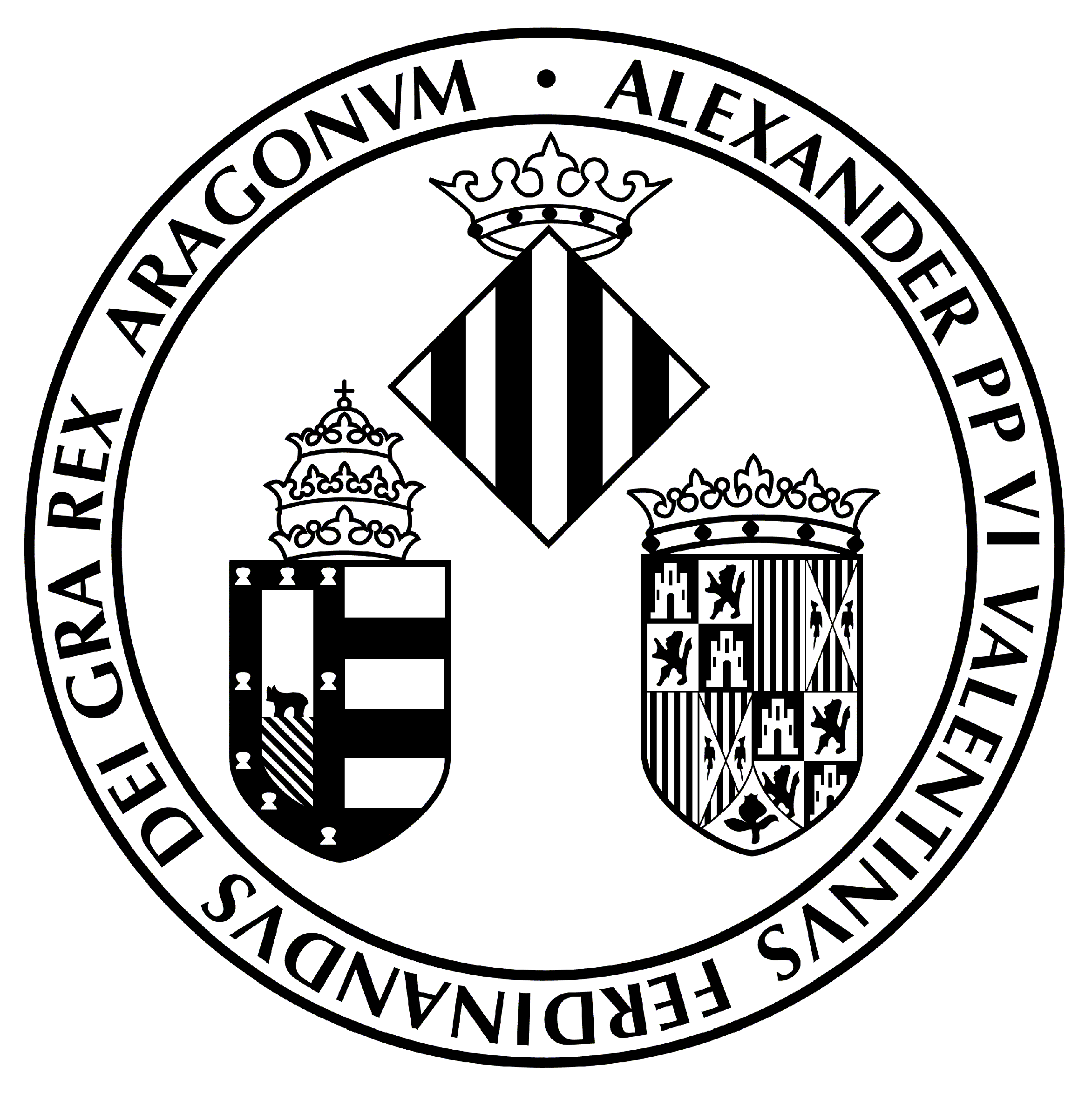 Programa de Doctorado en MedicinaINFORME ANUAL DE SEGUIMENTO DE LA TESIS DOCTORAL PARA LA RENOVACIÓN DE LA TUTELA ACADÉMICA (R.D. 99/2011)CURSO: 20__/20__ DATOS DEL/DE LA DOCTORANDO/AApellidos:      Nombre:      , D.N.I.       Teléfono:      , e-mail:      Curso de admisión en el programa de doctorado:      DATOS DEL PLAN DE INVESTIGACIÓNPrograma de Doctorado 3139 MedicinaLínea de Investigación:      Título del plan de investigación:      EVALUACIÓN ANUAL DEL PLAN DE INVESTIGACIÓN Y DOCUMENTO DE ACTIVIDADESLa Comisión Académica del Programa de Doctorado de Medicina, reunida en fecha      , evaluado el plan de investigación, el documento de actividades y el informe del tutor/director, emite evaluación:□ Positiva□ NegativaVisto BuenoEl Coordinador o Coordinadora	Este apartado tendrá que ser rellenado por el doctorando o doctoranda.Planificación temporal: Las actividades formativas transversales y la actividad específica “Jornada de formación en doctorado de la Facultad de Medicina” tendrán que realizarse en la primera o segunda anualidad de los estudios de doctorado tanto para estudiantes a tiempo completo como a tiempo parcial.Planificación temporal: A lo largo de los estudios, tanto para los estudiantes a tiempo completo como para los estudiantes a tiempo parcial.Este apartado tendrá que ser rellenado por el director/a de tesis, si procede por el tutor/a.Si la tesis está dirigida por más de un director tienen que constar y firmar todos. Firmas digitales o manuscritas originales. No se considerará firma válida la inserción de imágenes de firmas ya que no permite cumplir con los requisitos del art. 10 de la Ley 39/2015, al no garantizar la autenticidad de la expresión de la voluntad y consentimiento del firmante.Si la calificación es negativa, el director o directores, y si procede el tutor, tendrán que acompañar un informe justificativo de la calificación otorgada.MEMORIA ANUAL DE LAS TAREAS REALIZADAS POR EL DOCTORANDO/A, DURANTE EL CURSO  (1)1.- Desarrollo de la tesis, descripción de los avances realizados, resultados obtenidos, dificultades presentadas durante el curso: (espacio recomendado: 1 a 4 páginas): 2.- Actividades formativas realizadas [Consignar los datos que constan en su documento de actividades personalizado. El acceso al documento de actividades se realiza a través de la Secretaría Virtual de la UV, seleccionando en el menú “Estudiante” la opción “Actividades doctorando”.]3. Resumen sobre asistencia o participación en otras actividades formativas de investigación (congresos, talleres, etc.) realizadas durante el curso:4. Publicación de artículos derivados del proceso de elaboración de la tesis doctoral:5.- Mención Internacional; si procede:Estancia realizada en       durante el período de       hasta a; bajo la supervisión del Doctor o doctora      6.- Plan de trabajo para el curso siguiente 20___/20___:7.- Frecuencia de seguimiento del plan de investigación con el director/a, tutor/a, si procede.      , a       de       de      EL/LA DOCTORANDO/AFirmado:INFORME DEL DIRECTOR/ES DE TESIS, si procede TUTOR/A(4)El Dr./Dra. D/Dª.      , el Dr./Dra. D/Dª.       y Dr./Dra. D/Dª.       como a Directores (5) de la Tesis Doctoral titulada “     ” realizada por D/Dª.      , en el marco del programa de doctorado de Medicina 3139, después de valorar el informe anual explicativo del desarrollo de la tesis doctoral citada anteriormente, califica la actividad realizada por el doctorando/a como       (POSITIVA, NEGATIVA), autorizando/denegando (6) la renovación de la tutela académica para el curso siguiente 20____/20____.     , a       de       de      